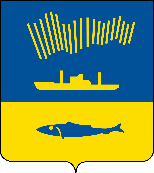 АДМИНИСТРАЦИЯ ГОРОДА МУРМАНСКАП О С Т А Н О В Л Е Н И Е                                                                                                         № В соответствии со статьей 78 Бюджетного кодекса Российской Федерации, постановлением Правительства Российской Федерации                           от 18.09.2020 № 1492 «Об общих требованиях к нормативным правовым актам, муниципальным правовым актам, регулирующим предоставление субсидий, в том числе грантов в форме субсидий, юридическим лицам, индивидуальным предпринимателям, а также физическим лицам - производителям товаров, работ, услуг, и о признании утратившими силу некоторых актов Правительства Российской Федерации и отдельных положений некоторых актов Правительства Российской Федерации», в целях реализации мероприятий подпрограммы «Энергосбережение и повышение энергетической эффективности на территории муниципального образования город Мурманск» муниципальной программы города Мурманска «Жилищно-коммунальное хозяйство» на 2023-2028 годы, утвержденной постановлением администрации города Мурманска от 14.11.2022 № 3521, протестом прокуратуры Октябрьского административного округа города Мурманска от 11.11.2022                                    № 01-11-1-2022/Прдп 404-22-20470002, п о с т а н о в л я ю: 1. Внести изменения в постановление администрации города Мурманска от 03.07.2014 № 2165 «Об утверждении порядка предоставления субсидии на возмещение затрат ресурсоснабжающих организаций по оснащению многоквартирных домов, в которых расположены муниципальные помещения, коллективными (общедомовыми) приборами учета используемых энергетических ресурсов» (в ред. постановлений от 03.10.2014 № 3275,                          от 02.06.2016 № 1569, от 07.08.2017 № 2576,от 28.02.2018 № 496, от 16.04.2019 № 1392, от 27.07.2020 № 1782,от 09.04.2021 № 965, от 20.07.2021 № 1918,                       от 17.12.2021 № 3267, от 14.07.2022 № 1949) следующие изменения:- в преамбуле постановления слова «в целях реализации мероприятий подпрограммы «Энергосбережение и повышение энергетической эффективности на территории муниципального образования город Мурманск» на 2018 - 2024 годы муниципальной программы города Мурманска «Жилищно-коммунальное хозяйство» на 2018 - 2024 годы, утвержденной постановлением администрации города Мурманска от 13.11.2017 № 3605» заменить словами                     «в целях реализации мероприятий подпрограммы «Энергосбережение и повышение энергетической эффективности на территории муниципального образования город Мурманск» муниципальной программы города Мурманска «Жилищно-коммунальное хозяйство» на 2023–2028 годы, утвержденной постановлением администрации города Мурманска от 14.11.2022 № 3521».2. Внести в приложение к постановлению администрации города Мурманска от 03.07.2014 № 2165 «Порядок предоставления субсидии на возмещение затрат ресурсоснабжающих организаций по оснащению многоквартирных домов, в которых расположены муниципальные помещения, коллективными (общедомовыми) приборами учета используемых энергетических ресурсов» (в ред. постановлений от 27.07.2020 № 1782,                       от 09.04.2021 № 965, от 20.07.2021 № 1918,от 17.12.2021 № 3267, от 14.07.2022              № 1949) следующие изменения:2.1. Абзац 2 пункта 1.2 раздела 1 изложить в новой редакции:«Субсидия предоставляется в рамках реализации подпрограммы «Энергосбережение и повышение энергетической эффективности на территории муниципального образования город Мурманск» муниципальной программы города Мурманска «Жилищно-коммунальное хозяйство» на 2023–2028 годы, утвержденной постановлением администрации города Мурманска от 14.11.2022 № 3521.».2.2. В пункте 1.5 раздела 1 слова «сети Интернет в разделе «Бюджет» заменить словами «сети Интернет (далее - единый портал) (в разделе единого портала) не позднее 15 рабочего дня, следующего за днем принятия решения о бюджете (решения о внесении изменений в решение о бюджете)».2.3. Пункт 2.20 раздела 2 изложить в новой редакции:«2.20. В случае соответствия документов требованиям настоящего Порядка и Соглашения, при условии наличия достигнутого результата, предусмотренного пунктом 2.14 настоящего Порядка, Комитет в течение трех рабочих дней после окончания срока проверки документов, предусмотренных пунктами 2.17 и 3.1 настоящего Порядка, принимает решение о предоставлении Субсидии и издает приказ о выделении средств Субсидии (далее - Приказ).».2.4. В пункте 2.25 раздела 2 слова «пунктом 4.3» заменить словами «пунктом 4.6». 2.5. Пункт 4.9 раздела 4 изложить в новой редакции: «4.9. Проведение мониторинга достижения результатов предоставления Субсидии не требуется.».3. Отделу информационно-технического обеспечения и защиты информации администрации города Мурманска (Кузьмин А.Н.) разместить настоящее постановление на официальном сайте администрации города Мурманска в сети Интернет.4. Редакции газеты «Вечерний Мурманск» (Хабаров В.А.) опубликовать настоящее постановление.5. Настоящее постановление вступает в силу со дня официального опубликования, за исключением пункта 1 и подпунктов 2.1, 2.5 настоящего постановления, которые вступают в силу с 01.01.2023.6. Контроль за выполнением настоящего постановления возложить на первого заместителя главы администрации города Мурманска Доцник В.А.Глава администрации города Мурманска                                                                         Ю.В. Сердечкин                